	Derby Talk Farm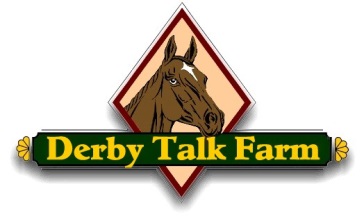 	 57 Meditation Lane, Atkinson, NH 03811       Phone: 603-362-4234 * Ron LeBlanc 603-770-1790	       email: rwleblanc@comcast.net2-Phase Schooling Show 2018Entry FormEntries close the Wednesday before a Saturday Show @ 12:00 PM Sharp  No refunds after closing datePlease select the show date for this entry.  	□ Saturday, May 12	 □ Saturday, Sept 15Only ONE Show Date per Entry FormRider Name: ______________________________________________         Junior (<18)               AdultAddress: _________________________________________________   Phone: ________________________________City: _________________________    State:______    Zip: ________   Email: ________________________________Horse Name: _________________________________________________________Owner: __________________________________    Barn/Trainer: __________________________________Breed: ____________________   Sex: _____   Age: ______   Height: ________   Color: _________________Emergency Contact Name & Phone: __________________________________________________________2-Phase Entry Fee $75.002-Phase Dressage Test: Check the Box. 				2-Phase Jump Division – Jump Height  	Intro A	Training 1	  		18 inches	  	2’9”	 	Intro B	Training 2			 2’			3’		Intro C	Training 3			2’3”		Over 3’	Test of Choice    __________________		2’6”		_____________	Extra Jump Round – Unjudged Schooling Round, ridden after judged round ($15.00 w/2-Phase entry, $35 without entry)ALL DRESSAGE TEST WILL BE HELD IN OUR OUTSIDE 60 METER COMPITITION ARENAJUMPING WILL BE HELD IN THE INDOOR – WARM-UP IS IN THE OUTDOOR LARGE ARENA	2-Phase Total	   	$ ________________		Extra Jump Round 	$ ________________					Total Amount 	Due  	$ ________________					Payment by Cash, Check or Money Order only. NO CREDIT CARDS ACCEPTED                             WARNING!!   Please read and signify that you understand the following by signing.Under New Hampshire Law a participant in Equine activity assumes the risk of any injury, harm, damage or death or any legal responsibility that may occur to participant from the inherent risk associated with the Equine activity. Pursuant NH State Statute R.S.A. 508:19. I understand that riding is an inherently dangerous activity. In participating in this activity at Derby Talk Farm I assume any such risk of injury, and further, voluntarily release Derby Talk Farm, its employees, owners, officials, helpers, and the managers of this show free from any and all claims and demands of any nature which may be occasioned by me or those in my charge or horses entered by me. I agree to abide by the rules and accept the decisions rendered by the judges and management. I agree to wear protective appropriate headgear while mounted.Derby Talk Farm has the right to combine or cancel any class due to insufficient entries.Times will be available Friday before the show, for Sunday Shows and Thursday for our Saturday Shows.    		        Ride times will also be posted on our website at www.derbytalkfarm.com on the “EVENTS” page.Signature of Rider: ___________________________________		Date: __________________	If under 21, signature of parent or guardian: _________________________________________________